Как  бороться  с  комарами.  Комары  по-настоящему  опасны  и  оставляют  мучительный  зуд.  Кровь  сосут  лишь  особи  женского  пола,   готовясь  к  откладыванию  яиц.  Протеины  крови  необходимы  комарихам,  для  того  чтобы  отложить  как  можно  больше  яиц.  Для  взрослого  здорового  человека  не  опасны  даже  500  укусов  комара.  А  для  аллергика  и  1  укус  может  вызвать  тяжелую  аллергическую  реакцию  и  даже  летальный  исход.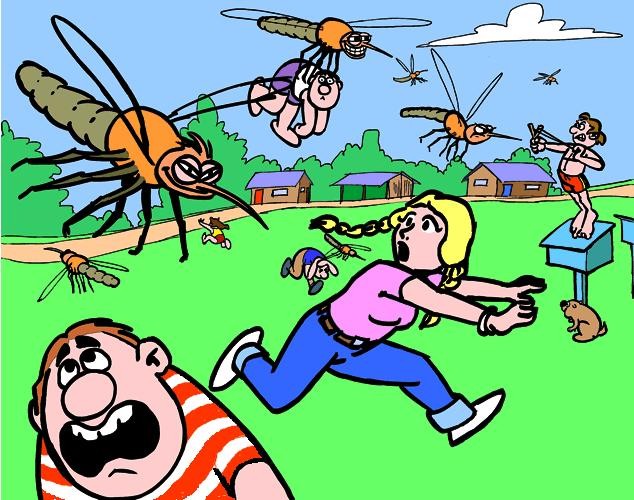 Что  делать  после  укуса? 1.  Сделать  после укуса  крепкий  раствор  пищевой  соды  и  периодически  обрабатывать  зудящее  место. 2.  Смазывать  укусы  спиртовой  настойкой  календулы,  борным  спиртом,  томатным  соком. 3.  Сделать  холодную  примочку. 4.  При  множественных  укусах  принять  антигистаминное  средство. 5.  В  походной  аптечке  или  на  даче  непременно  следует  держать   антигистаминный   препарат,  фенистил  или  фукорцин  (снимают  зуд  и  даже  устраняют  ожоги  крапивы ).Народные  методы  при  укусах  комаров: 1.  Обработать  сметаной  или  кефиром.  2.  Приложить  к  месту  укуса  лист  черемухи  или  подорожника.  3.  Смазать  пораженное  место  бальзамом  « Звездочка ».Хорошего  семейного  отдыха  вам!